Projekti 	- The projectSTANDARD WARP
Kudottujen kankaiden suunnittelu, Tekstiilimallisto, Advanced Woven Fabrics3bSidos     	- Weave structureToimikas, palttina, 2- ja 4- langan panama, ripsiTwill, plain weave, basket weave, ribLoimen pituus 	- Warp length18 m (8/2022)Loimen tiheys          	- Warp density5 ends - lankaa/cmLoimen lankaluku	 - Yarn count204 lankaa + 2 reunalankaaKaiteen/Pirran numero	 - Reed50:1Loimilangan materiaali	 - Warp materialPirtin kehräämö kampavilla 90tex x 3100%WO (suomalaisen lampaan villa)sävy: 2Kudelankojen materiaali	 - Weft materialsKuteen tiheys	 - Weft densitykuteita – picks / cmKaideleveys	 - Width in reed40,8 cm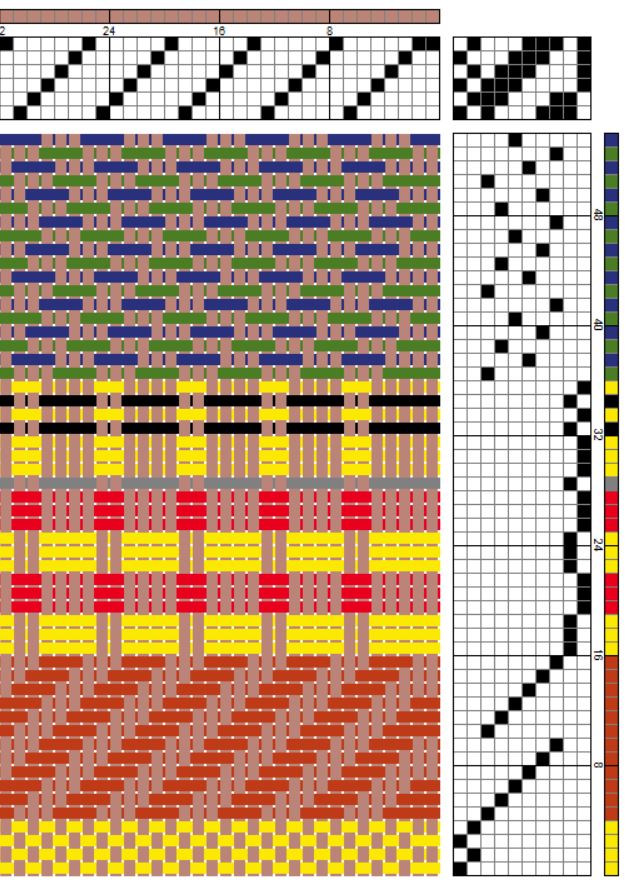 Price: 6,60 €/mPrice: 6,60 €/m